Cwrs Uwch - Uned Gyfoes (Hydref 2017)Un Bore MercherGeirfaSiaradMerched yn arwain?Yn y gyfres ddrama newydd, Un Bore Mercher sy’n dechrau ar S4C yn  gynnar ym mis Tachwedd, mae’r prif gymeriad, sef Faith Howells yn cael ei phortreadu gan yr actores Eve Myles.Meddyliwch am gyfresi drama eraill (mewn unrhyw iaith) neu ffilmiau sydd â menyw/dynes yn brif gymeriad. Oes rhai ar y teledu neu yn y sinema nawr, neu pa rai dych chi’n eu cofio?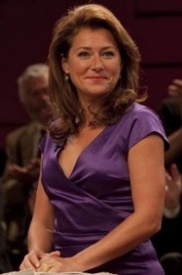 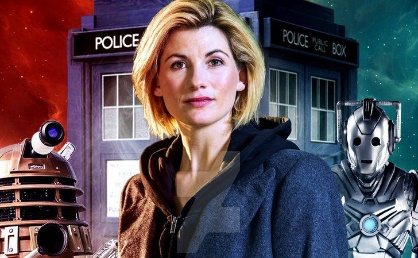 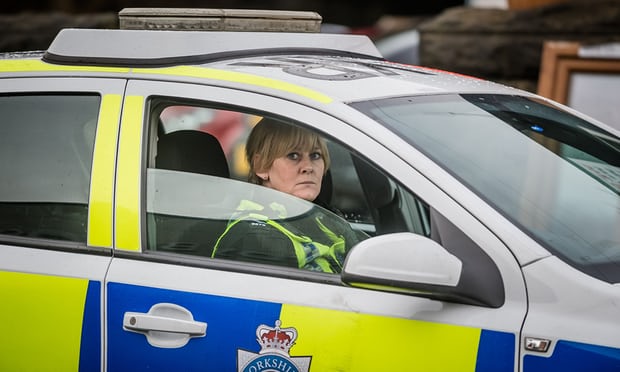 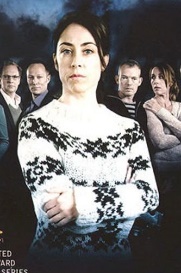 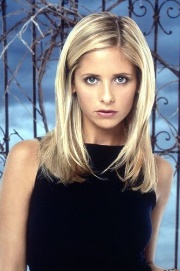 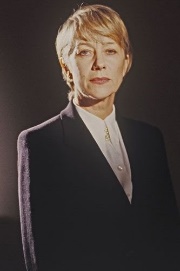 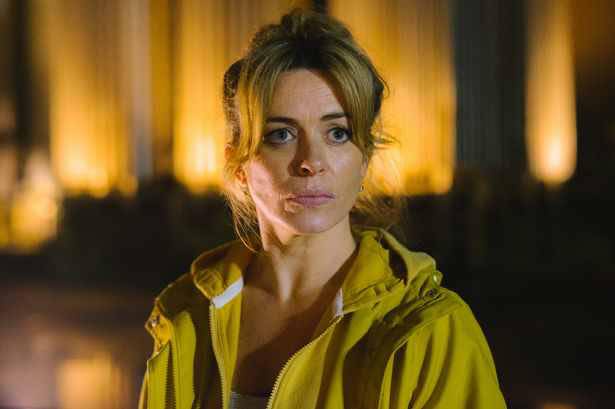 Deuawdau enwogBydd eich tiwtor yn dangos lluniau o ddeuawdau enwog sydd wedi bod ar y teledu dros y blynyddoedd – rhai yn ddwy fenyw/ddynes, rhai cymysg ac ambell i bâr o ddynion. Eich tasg chi fydd cofio (neu ddyfalu) pa un yw pa un, e.e. ‘Dw i’n meddwl mai Cagney yw’r un ar y chwith a Lacey yw’r un ar y dde.’Merched ar y teledu 2006-2016Mae’r siart ar y chwith isod yn dangos faint o ferched oedd mewn prif rannau yn y 50 drama deledu fwyaf poblogaidd yng ngwledydd Prydain yn y flwyddyn 2006. Faint o newid dych chi’n meddwl oedd wedi bod erbyn 2016? Trafodwch a dyfalwch sut mae’r siart ar y dde yn edrych.Bydd eich tiwtor yn rhoi canlyniadau siart 2016 i chi. Dych chi’n meddwl bod dynion a merched yn cael eu trin yn gyfartal gan y cyfryngau erbyn hyn?DarllenDewiswch y gair mwyaf addas i’w roi yn y bwlch yn y brawddegau isod (a’i dreiglo os oes angen): I gael help i ysgrifennu ewyllys, baswn i’n mynd at ___________.cyfrifyddcyfieithyddcyfreithiwr.Do’n i ddim yn nabod y dyn ar y trên - _____________ oedd e.rhyfeddoddieithryndilledyn.Fydd Anna ddim yn y gwaith o fis Mawrth nesaf tan ddiwedd y flwyddyn – bydd hi ar gyfnod ____________ wedi iddi gael babi.mamolaethmeithrinmanyluBydd y gêm nos Wener yn un _____________ - os bydd Abertawe’n colli, byddan nhw’n colli eu lle yn yr Uwch Gynghrair. dibwystanddaearoltyngedfennolDoedd dim un darn o gacen ar ôl erbyn i fi gyrraedd y parti – roedd y cyfan wedi ________!disgyndiflannudistewiMae ffermdy Waun Goch yn ___________ iawn – mae’r cymdogion agosaf yn byw chwe milltir i ffwrdd.anghynnesanghysonanghysbell Un Bore MercherAllet ti fod yn byw gyda dieithryn?Mae FAITH HOWELLS yn nesáu at 40. Mae’n ymddangos bod ganddi bopeth: priodas hapus gydag Evan; tri phlentyn anhygoel a bywyd cyfforddus mewn tref hardd ar arfordir De Cymru.  Mae Evan yn rhedeg cwmni cyfreithiol llewyrchus sydd wedi bod yn y teulu ers sawl cenhedlaeth, a chyn iddi fynd ar gyfnod mamolaeth estynedig, roedd Faith yn gweithio gyda fe. Ddeng mlynedd yn ôl daeth Faith i fyw yn y gymuned glòs hon ac roedd hi’n meddwl bod ei bywyd yn gyflawn. Ond mae hynny i gyd yn newid……oherwydd ar un bore Mercher tyngedfennol mae Evan yn gadael am y gwaith ond nid yw’n cyrraedd. Mae e jyst yn diflannu, gan adael Faith i ofalu am Alys (9), Megan (7) a Rhodri (1) ac i redeg y busnes hebddo.Yn y ddrama gyffrous hon mae Faith yn newid o fod yn wraig tŷ llawn hwyl i fod yn dditectif ac arwres. Mae’r fenyw dalentog hon, oedd yn meddwl ei bod yn byw ei breuddwydion yn sylweddoli taw rhith oedd ei bywyd perffaith, wedi ei adeiladu ar gelwydd. Wedi’r boen, yr amheuon a’r erlid o bob cyfeiriad, mae hi’n dysgu ei bod hi’n gryfach ac yn ddewrach nag yr oedd hi erioed wedi ei ddychmygu.Tre fach glan-môr o’r enw Abercorran yw lleoliad y gyfres (a gafodd ei ffilmio yn Nhalacharn, Sir Gaerfyrddin). Mae’n gartref i gymuned glòs ac yn lle perffaith i fagu teulu ifanc.Ond mae diflaniad Evan yn rhwygo’r byd heddychlon yma. Wrth i Faith chwilio am ei gŵr caiff ei thynnu i mewn i fyd newydd sy’n llawn perygl: aflendid trefol dociau a chlybiau Abertawe, a’r ardal ddiwydiannol i’r Dwyrain; ac i’r Gorllewin, hen chwareli a ffermydd anghysbell.Eve Myles (Victoria, Broadchurch a Torchwood) sy’n chwarae Faith, sef Erin Brokovich Cymru.SiaradDych chi’n gyfarwydd â/ag:Eve Myles?cyfresi Victoria, Broadchurch a/neu Torchwood?Erin Brokovich?ardal Talacharn?dociau a chlybiau Abertawe?ardaloedd gwledig y De-orllewin?Oes stori arall gyda chi am newid mawr yn digwydd i fywyd rhywun dros nos – naill ai mewn drama, ffilm neu lyfr da, neu mewn bywyd go iawn?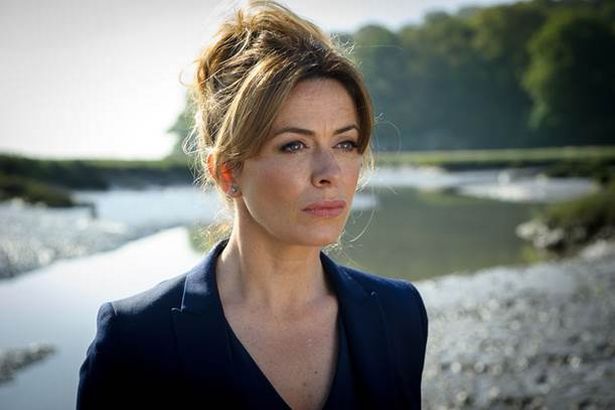 cenhedlaeth		generationamheuaeth (amheuon)	doubt(s)dieithryn (dieithriaid)	stranger(s) cyfreithiwr (wyr)	solicitor(s) cyfnod mamolaeth	maternity leaverhith			illusionaflendid		flith / squalordiflannu		to disappearerlid			to persecutetalu’r pwyth yn ôl	to take revengeclymu			to tiellewyrchus		thrivingtyngedfennol		fateful / critical anghysbell		remote / isolated